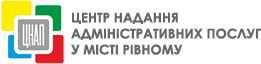 ЗАТВЕРДЖЕНОНаказ Міністерства юстиціїУкраїни22.06.2018 року № 1952/5ІНФОРМАЦІЙНА КАРТКА адміністративної послуги з державної реєстрації права власності на нерухоме майноВідділ державної реєстрації речових прав на нерухоме майно Управління забезпечення надання адміністративних послуг Рівненської міської ради*Після запровадження сервісу.Інформація про суб’єкта надання адміністративної послуги Інформація про суб’єкта надання адміністративної послуги Інформація про суб’єкта надання адміністративної послуги Інформація про суб’єкта надання адміністративної послуги 1Місцезнаходження Місцезнаходження 33028, м. Рівне, Майдан Просвіти, 22Інформація щодо режиму роботи Інформація щодо режиму роботи понеділок, середа, четвер – з 09:00 до 18:00;вівторок – з 09:00 до 20:00п’ятниця, субота – з 09:00 до 16:00Без обідньої перерви3Телефон/факс (довідки), адреса електронної пошти та веб-сайт Телефон/факс (довідки), адреса електронної пошти та веб-сайт тел. (0362) 43-00-43E-mail відділу: cnaprve@gmail.comE-mail управління: cnap.rivne@ukr.netВеб-сайт: cnaprv.gov.uaНормативні акти, якими регламентується надання адміністративної послугиНормативні акти, якими регламентується надання адміністративної послугиНормативні акти, якими регламентується надання адміністративної послугиНормативні акти, якими регламентується надання адміністративної послуги4Закони України Закони України Закон України “Про державну реєстрацію речових прав на нерухоме майно та їх обтяжень” від 01.07.2004 року             № 1952-ІV;  підпункт 8 пункту «б» частини 1 статті 38 Закону України “Про місцеве самоврядування в Україні”.5Акти Кабінету МіністрівАкти Кабінету МіністрівПорядок державної реєстрації речових прав на нерухоме та їх обтяжень, затверджений постановою Кабінету Міністрів України від 25.12.2015 року № 1127; Порядок ведення Державного реєстру речових прав на нерухоме майно, затверджений постановою  Кабінету Міністрів України від 26.10.2011 року № 1141. 6Акти центральних органів виконавчої владиАкти центральних органів виконавчої владиНаказ Міністерства юстиції України від 21 листопада 2016 року № 3276/5 «Про затвердження Вимог до оформлення заяв та рішень у сфері державної реєстрації речових прав на нерухоме майно та їх обтяжень» зареєстрований у Міністерстві юстиції України 21 листопада 2016 року за № 1504/29634;Наказ Міністерства юстиції України від 28 березня 2016 року № 898/5 « Про затвердження врегулювання відносин, пов’язаних з державною реєстрацією речових прав на нерухоме майно, що розташоване на тимчасовій окупованій території України», зареєстрований у Міністерстві юстиції України 29 березня 2016 року за № 468/28598Умови отримання адміністративної послугиУмови отримання адміністративної послугиУмови отримання адміністративної послугиУмови отримання адміністративної послуги7Підстава для отриманняадміністративної послугиЗаява заявника до суб’єкта державної реєстрації,державного реєстратора речових прав на нерухоме майно,фронт-офісу, визначених Законом України «Про державнуреєстрацію речових прав на нерухоме майно та їх обтяжень»Заява заявника до суб’єкта державної реєстрації,державного реєстратора речових прав на нерухоме майно,фронт-офісу, визначених Законом України «Про державнуреєстрацію речових прав на нерухоме майно та їх обтяжень»8Вичерпний перелік Для державної реєстрації права власності на нерухоме Для державної реєстрації права власності на нерухоме майно подаються:заява про державну реєстрацію права власності нанерухоме майно (державний реєстратор, уповноважена особаза допомогою програмних засобів ведення Державногореєстру речових прав на нерухоме майно формує тароздруковує заяву, на якій заявник (за умови відсутностізауважень до відомостей, зазначених у ній) проставляєвласний підпис).Під час формування та реєстрації заяви державний реєстратор, уповноважена особа встановлює особу заявника.Встановлення особи здійснюється за паспортом громадянинаУкраїни або за іншим документом, що посвідчує особу тапідтверджує громадянство України, передбаченим ЗакономУкраїни «Про Єдиний державний демографічний реєстр тадокументи, що підтверджують громадянство України, посвідчують особу чи її спеціальний статус».Особа іноземця та особа без громадянства встановлюються за паспортним документом іноземця.У разі подання заяви уповноваженою на те особою державний реєстратор, уповноважена особа перевіряє обсяг повноважень такої особи на підставі документа, що підтверджує її повноваження діяти від імені іншої особи.Обсяг повноважень особи, уповноваженої діяти від іменіюридичної особи, перевіряється на підставі відомостей, якімістяться в Єдиному державному реєстрі юридичних осіб,фізичних осіб – підприємців та громадських формувань, задопомогою порталу електронних сервісів;документи, що підтверджують сплату адміністративногозбору (крім випадків, коли особа звільнена від сплатиадміністративного збору, згідно зі статтею 34 Закону України «Про державну реєстрацію речових прав на нерухоме майно та їх обтяжень»);державна реєстрація прав проводиться на підставі документів, необхідних для відповідної реєстрації,передбачених статтею 27 Закону України «Про державнуреєстрацію речових прав на нерухоме майно та їх обтяжень»та Порядком державної реєстрації речових прав на нерухомемайно та їх обтяжень, затвердженого постановою КабінетуМіністрів України від 25 грудня 2015 року № 1127 «Продержавну реєстрацію речових прав на нерухоме майно та їхобтяжень» (зі змінами).У випадках, передбачених Законом України «Про державнуреєстрацію речових прав на нерухоме майно та їх обтяжень»,Порядком державної реєстрації речових прав на нерухомемайно та їх обтяжень, затвердженого постановою КабінетуМіністрів України від 25 грудня 2015 року № 1127 «Продержавну реєстрацію речових прав на нерухоме майно та їхобтяжень» (зі змінами), додатково подаються інші документиДля державної реєстрації права власності на нерухоме майно подаються:заява про державну реєстрацію права власності нанерухоме майно (державний реєстратор, уповноважена особаза допомогою програмних засобів ведення Державногореєстру речових прав на нерухоме майно формує тароздруковує заяву, на якій заявник (за умови відсутностізауважень до відомостей, зазначених у ній) проставляєвласний підпис).Під час формування та реєстрації заяви державний реєстратор, уповноважена особа встановлює особу заявника.Встановлення особи здійснюється за паспортом громадянинаУкраїни або за іншим документом, що посвідчує особу тапідтверджує громадянство України, передбаченим ЗакономУкраїни «Про Єдиний державний демографічний реєстр тадокументи, що підтверджують громадянство України, посвідчують особу чи її спеціальний статус».Особа іноземця та особа без громадянства встановлюються за паспортним документом іноземця.У разі подання заяви уповноваженою на те особою державний реєстратор, уповноважена особа перевіряє обсяг повноважень такої особи на підставі документа, що підтверджує її повноваження діяти від імені іншої особи.Обсяг повноважень особи, уповноваженої діяти від іменіюридичної особи, перевіряється на підставі відомостей, якімістяться в Єдиному державному реєстрі юридичних осіб,фізичних осіб – підприємців та громадських формувань, задопомогою порталу електронних сервісів;документи, що підтверджують сплату адміністративногозбору (крім випадків, коли особа звільнена від сплатиадміністративного збору, згідно зі статтею 34 Закону України «Про державну реєстрацію речових прав на нерухоме майно та їх обтяжень»);державна реєстрація прав проводиться на підставі документів, необхідних для відповідної реєстрації,передбачених статтею 27 Закону України «Про державнуреєстрацію речових прав на нерухоме майно та їх обтяжень»та Порядком державної реєстрації речових прав на нерухомемайно та їх обтяжень, затвердженого постановою КабінетуМіністрів України від 25 грудня 2015 року № 1127 «Продержавну реєстрацію речових прав на нерухоме майно та їхобтяжень» (зі змінами).У випадках, передбачених Законом України «Про державнуреєстрацію речових прав на нерухоме майно та їх обтяжень»,Порядком державної реєстрації речових прав на нерухомемайно та їх обтяжень, затвердженого постановою КабінетуМіністрів України від 25 грудня 2015 року № 1127 «Продержавну реєстрацію речових прав на нерухоме майно та їхобтяжень» (зі змінами), додатково подаються інші документи9Спосіб подання документів,необхідних для отриманняадміністративної послуги1. У паперовій формі документи подаються заявникомособисто або уповноваженою ним особою.2. У разі державної реєстрації права власності на окремийіндивідуально визначений об’єкт нерухомого майна(квартира, житлове, нежитлове приміщення тощо),будівництво якого здійснювалося із залученням коштівфізичних та юридичних осіб, – за заявою особи, що залучалакошти фізичних та юридичних осіб.Заява та документи в електронній формі подаються з обов’язковим накладенням заявником власного електронного цифрового підпису та за умови сплати адміністративного збору за державну реєстрацію прав через Інтернет з використанням платіжних систем (крім випадків звільнення особи від плати)1. У паперовій формі документи подаються заявникомособисто або уповноваженою ним особою.2. У разі державної реєстрації права власності на окремийіндивідуально визначений об’єкт нерухомого майна(квартира, житлове, нежитлове приміщення тощо),будівництво якого здійснювалося із залученням коштівфізичних та юридичних осіб, – за заявою особи, що залучалакошти фізичних та юридичних осіб.Заява та документи в електронній формі подаються з обов’язковим накладенням заявником власного електронного цифрового підпису та за умови сплати адміністративного збору за державну реєстрацію прав через Інтернет з використанням платіжних систем (крім випадків звільнення особи від плати)10Платність (безоплатність)надання адміністративноїпослугиАдміністративна послуга надається платно, крім випадків,передбачених статтею 34 Закону України «Про державнуреєстрацію речових прав на нерухоме майно та їх обтяжень»Адміністративна послуга надається платно, крім випадків,передбачених статтею 34 Закону України «Про державнуреєстрацію речових прав на нерухоме майно та їх обтяжень»11Строк надання адміністративної послугиДержавна реєстрація права власності та інших речовихправ (крім іпотеки) проводиться у строк, що не перевищуєп’яти робочих днів з дня реєстрації відповідної заяви вДержавному реєстрі прав.Державна реєстрація прав у результаті вчиненнянотаріальної дії нотаріусом проводиться невідкладно післязавершення нотаріальної дії.Інші скорочені строки надання адміністративної послуги:2 робочі дні;1 робочий день;2 годиниДержавна реєстрація права власності та інших речовихправ (крім іпотеки) проводиться у строк, що не перевищуєп’яти робочих днів з дня реєстрації відповідної заяви вДержавному реєстрі прав.Державна реєстрація прав у результаті вчиненнянотаріальної дії нотаріусом проводиться невідкладно післязавершення нотаріальної дії.Інші скорочені строки надання адміністративної послуги:2 робочі дні;1 робочий день;2 години12Перелік підстав длязупинення розглядудокументів, поданих длядержавної реєстрації1) подання документів для державної реєстрації прав не вповному обсязі, передбаченому законодавством;2) неподання заявником чи неотримання державним реєстратором у порядку, визначеному у пункті 3 частинитретьої статті 10 Закону України «Про державну реєстраціюречових прав на нерухоме майно та їх обтяжень», інформаціїпро зареєстровані до 01 січня 2013 року речові права навідповідне нерухоме майно, якщо наявність такої інформаціїє необхідною для державної реєстрації прав;3) направлення запиту до суду про отримання копіїрішення суду1) подання документів для державної реєстрації прав не вповному обсязі, передбаченому законодавством;2) неподання заявником чи неотримання державним реєстратором у порядку, визначеному у пункті 3 частинитретьої статті 10 Закону України «Про державну реєстраціюречових прав на нерухоме майно та їх обтяжень», інформаціїпро зареєстровані до 01 січня 2013 року речові права навідповідне нерухоме майно, якщо наявність такої інформаціїє необхідною для державної реєстрації прав;3) направлення запиту до суду про отримання копіїрішення суду13Перелік підстав для відмови у державній реєстрації1) заявлене речове право, обтяження не підлягаютьдержавній реєстрації відповідно до цього Закону;2) заява про державну реєстрацію прав подана неналежноюособою;3) подані документи не відповідають вимогам, встановленим Законом України «Про державну реєстрацію речових прав на нерухоме майно та їх обтяжень»;4) подані документи не дають змоги встановити набуття,зміну або припинення речових прав на нерухоме майно та їхобтяження;5) наявні суперечності між заявленими та вже зареєстрованими речовими правами на нерухоме майно та їхобтяженнями;6) наявні зареєстровані обтяження речових прав нанерухоме майно;7) заява про державну реєстрацію обтяжень щодопопереднього правонабувача подана після державноїреєстрації права власності на таке майно за новимправонабувачем;8) після завершення строку, встановленого частиноютретьою статті 23 Закону України «Про державну реєстраціюречових прав на нерухоме майно та їх обтяжень», не усуненіобставини, що були підставою для прийняття рішення прозупинення розгляду заяви про державну реєстрацію прав;9) заява про державну реєстрацію прав та їх обтяжень підчас вчинення нотаріальної дії з нерухомим майном, об’єктомнезавершеного будівництва подана не до нотаріуса, якийвчинив таку дію;10) заява про державну реєстрацію прав та їх обтяжень велектронній формі подана особою, яка згідно із законодавством не має повноважень подавати заяви велектронній формі;11) заявником подано ті самі документи, на підставі якихзаявлене речове право, обтяження вже зареєстровано уДержавному реєстрі прав;12) заявника, який звернувся із заявою про державнуреєстрацію прав, що матиме наслідком відчуження майна,внесено до Єдиного реєстру боржників;13) надходження відповідно до Порядку державноїреєстрації речових прав на нерухоме майно та їх обтяжень,затвердженого постановою Кабінету Міністрів Українивід 25 грудня 2015 року «Про державну реєстрацію речовихправ на нерухоме майно та їх обтяжень» (зі змінами), відомостей з Державного земельного кадастру про відсутність в останньому відомостей про земельну ділянку.Рішення про відмову в державній реєстрації прав повинномістити вичерпний перелік обставин, що стали підставою для його прийняття1) заявлене речове право, обтяження не підлягаютьдержавній реєстрації відповідно до цього Закону;2) заява про державну реєстрацію прав подана неналежноюособою;3) подані документи не відповідають вимогам, встановленим Законом України «Про державну реєстрацію речових прав на нерухоме майно та їх обтяжень»;4) подані документи не дають змоги встановити набуття,зміну або припинення речових прав на нерухоме майно та їхобтяження;5) наявні суперечності між заявленими та вже зареєстрованими речовими правами на нерухоме майно та їхобтяженнями;6) наявні зареєстровані обтяження речових прав нанерухоме майно;7) заява про державну реєстрацію обтяжень щодопопереднього правонабувача подана після державноїреєстрації права власності на таке майно за новимправонабувачем;8) після завершення строку, встановленого частиноютретьою статті 23 Закону України «Про державну реєстраціюречових прав на нерухоме майно та їх обтяжень», не усуненіобставини, що були підставою для прийняття рішення прозупинення розгляду заяви про державну реєстрацію прав;9) заява про державну реєстрацію прав та їх обтяжень підчас вчинення нотаріальної дії з нерухомим майном, об’єктомнезавершеного будівництва подана не до нотаріуса, якийвчинив таку дію;10) заява про державну реєстрацію прав та їх обтяжень велектронній формі подана особою, яка згідно із законодавством не має повноважень подавати заяви велектронній формі;11) заявником подано ті самі документи, на підставі якихзаявлене речове право, обтяження вже зареєстровано уДержавному реєстрі прав;12) заявника, який звернувся із заявою про державнуреєстрацію прав, що матиме наслідком відчуження майна,внесено до Єдиного реєстру боржників;13) надходження відповідно до Порядку державноїреєстрації речових прав на нерухоме майно та їх обтяжень,затвердженого постановою Кабінету Міністрів Українивід 25 грудня 2015 року «Про державну реєстрацію речовихправ на нерухоме майно та їх обтяжень» (зі змінами), відомостей з Державного земельного кадастру про відсутність в останньому відомостей про земельну ділянку.Рішення про відмову в державній реєстрації прав повинномістити вичерпний перелік обставин, що стали підставою для його прийняття14Результат надання адміністративної послугиВнесення відповідного запису до Державного реєструречових прав на нерухоме майно та витяг з Державногореєстру речових прав на нерухоме майно в паперовій чиелектронній формі;рішення про відмову у державній реєстрації із зазначеннямвиключного переліку підстав для винесення відповідногорішенняВнесення відповідного запису до Державного реєструречових прав на нерухоме майно та витяг з Державногореєстру речових прав на нерухоме майно в паперовій чиелектронній формі;рішення про відмову у державній реєстрації із зазначеннямвиключного переліку підстав для винесення відповідногорішення15Способи отримання відповіді (результату) Результати надання адміністративної послуги у сфері державної реєстрації оприлюднюються на веб-порталі Мін’юсту для доступу до неї заявника з метою її перегляду*.Витяг з Державного реєстру речових прав на нерухомемайно за бажанням заявника може бути отриманий упаперовій формі.Рішення про відмову у проведенні державної реєстраціїречових прав та їх обтяжень за бажанням заявника може бути отримане у паперовій форміРезультати надання адміністративної послуги у сфері державної реєстрації оприлюднюються на веб-порталі Мін’юсту для доступу до неї заявника з метою її перегляду*.Витяг з Державного реєстру речових прав на нерухомемайно за бажанням заявника може бути отриманий упаперовій формі.Рішення про відмову у проведенні державної реєстраціїречових прав та їх обтяжень за бажанням заявника може бути отримане у паперовій формі